ЗАДАНИЕ  7 классна 20.04-25.04.2020г.по предмету «Рисунок»преподаватель Кочеткова Юлия Васильевнателефон, Вайбер 8-920-937-45-85, электронная почта dchi.7@mail.ruТональный рисунок натюрморта из нескольких или одного крупного предмета быта и драпировки со складками. Грамотная компоновка предметов в листе. Передача конструкции предмета и ритма складок драпировки. Передача пространства в натюрморте с учетом линейной и воздушной перспективы. Выявление объема предмета и складок с помощью светотени. Формат А3. Материал: Сангина, сепия или цветной карандаш. (на выбор)Примеры: 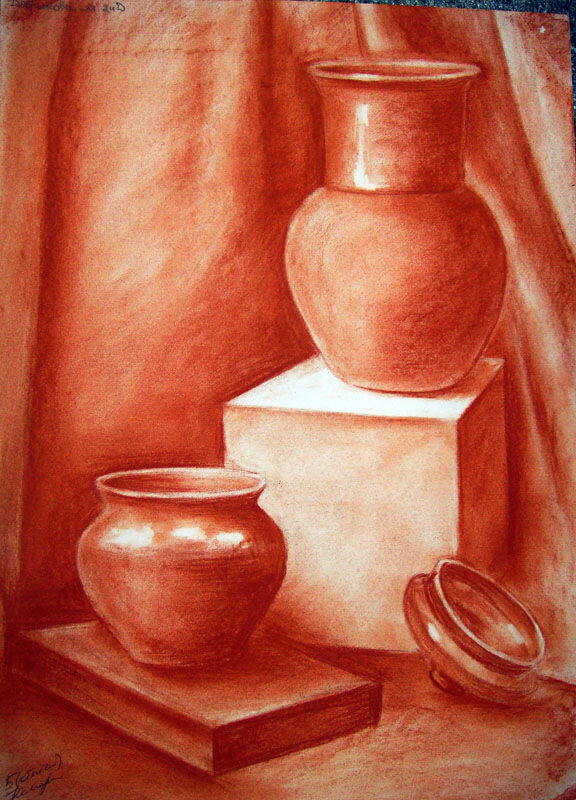 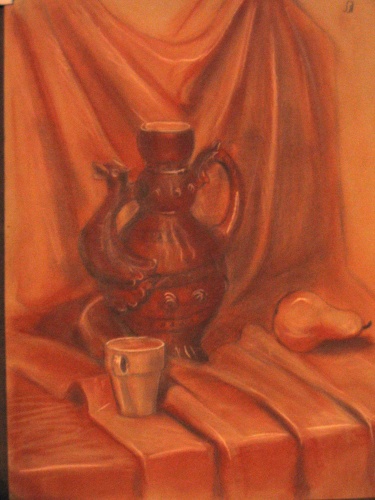 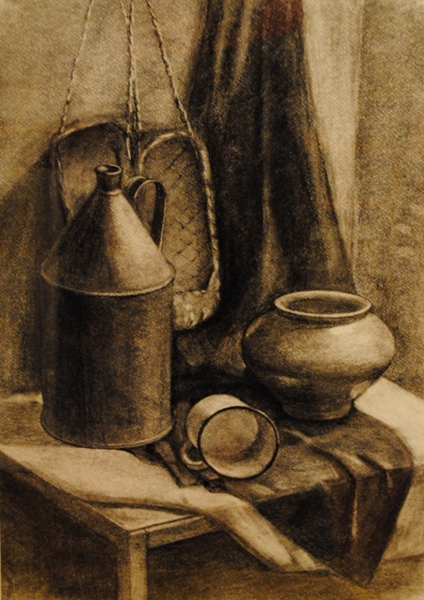 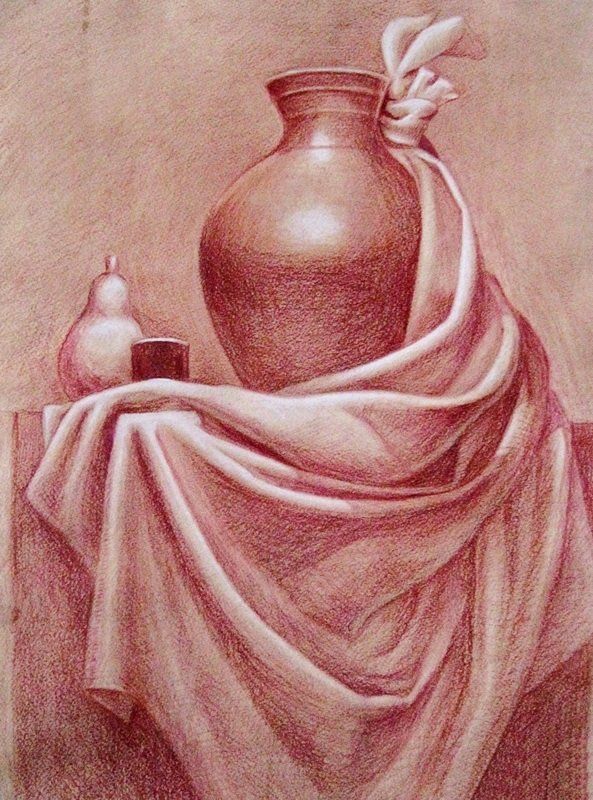 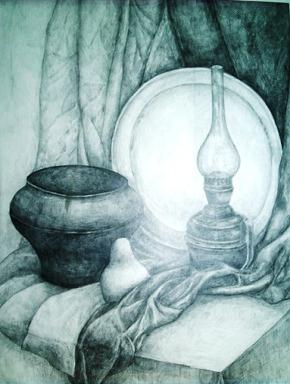 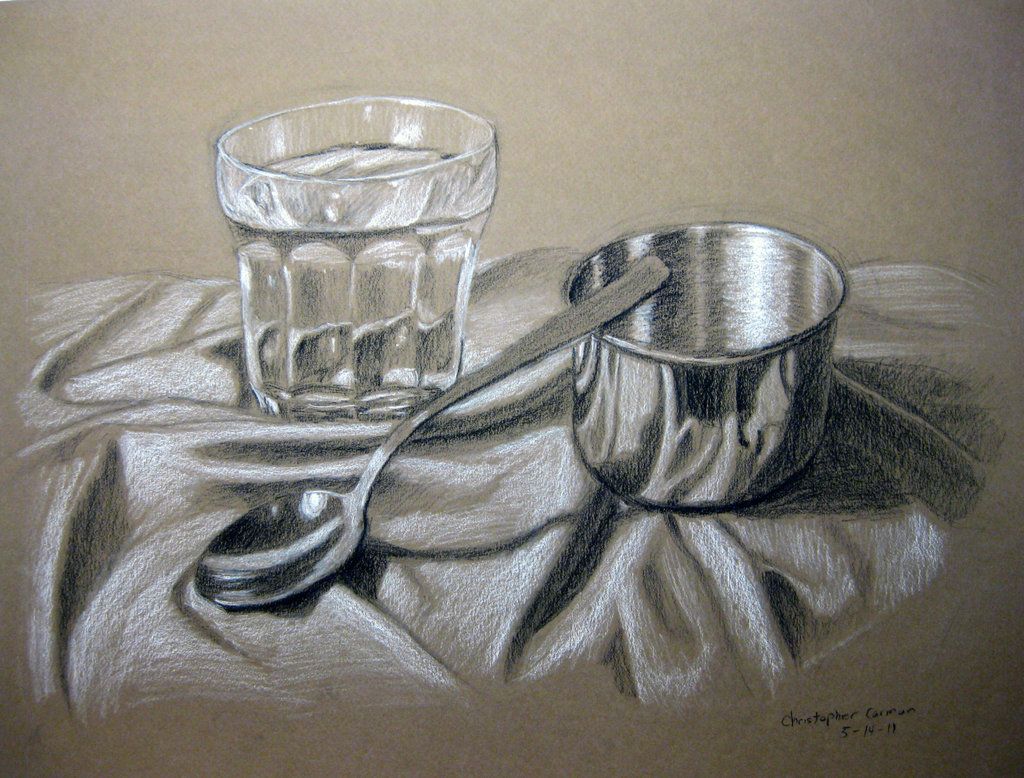 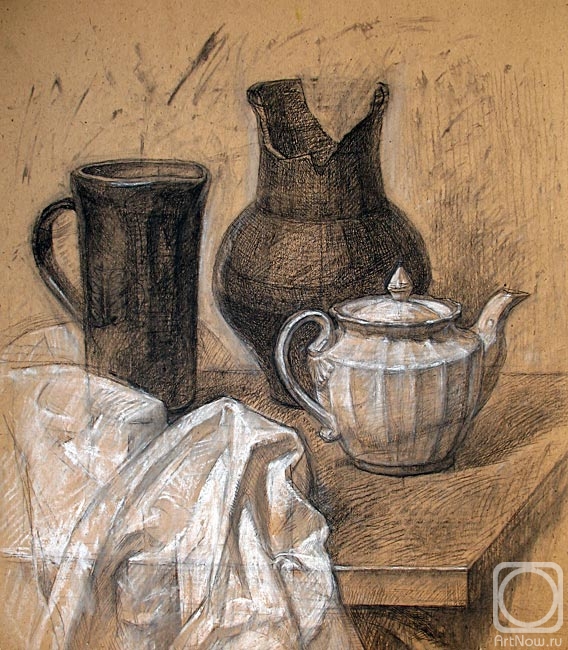 